Додаток 3                   до тендерної документації ІНФОРМАЦІЯ ПРО НЕОБХІДНІ ТЕХНІЧНІ, ЯКІСНІТА КІЛЬКІСНІ ХАРАКТЕРИСТИКИ ПРЕДМЕТУ ЗАКУПІВЛІТЕХНІЧНІ ВИМОГИ (ЗАВДАННЯ)«Контейнери  для збору ТПВ» (КОД ДК 021:2015: 44610000-9 - Цистерни, резервуари, контейнери та посудини високого тиску)1. Товар, що є предметом закупівлі повинен бути новим 2022 р.в., вільним від посягань третіх осіб та обмежень у використанні, а також таким, що не був у використанні.  2. Всі контейнери повинні мати: - місця для захвату сміттєвозом; - міцне лако-фарбове покриття- фінішне фарбування;- маркування того, щоб Замовник при отриманні товару, міг перевірити дату виготовлення контейнерів, має бути нанесення маркування місяця та року коли був виготовлений контейнер. Товар, що поставлятиметься, повинен відповідати вимогам ДСТУ 8476:2015, на  підтвердження  чого  учасник  має  надати  у  складі  пропозиції  сертифікат  відповідності, чинний на весь період дії договоруУчасник у складі пропозиції надає  сертифікат на систему управління якістю               заводу-виробника   ДСТУ  ISO  9001:2018,  який  виданий  акредитованою               Національним агентством з акредитації України установою, та підтверджує, що               виробник розробив, впровадив та застосовує розроблені постійно діючі процедури               системи управління. У разі, якщо дата видачі сертифікатів перевищує 1 (один) рік,               надати сканований з оригіналу документ про результати останньої перевірки-  Учасник у складі пропозиції надає технічні умови на продукцію (допускається               завантаження виключно першої (титульної) сторінки  Технічних умов на якій є               печатки органу, який здійснив перевірку та реєстрацію даного документу)Приблизний вигляд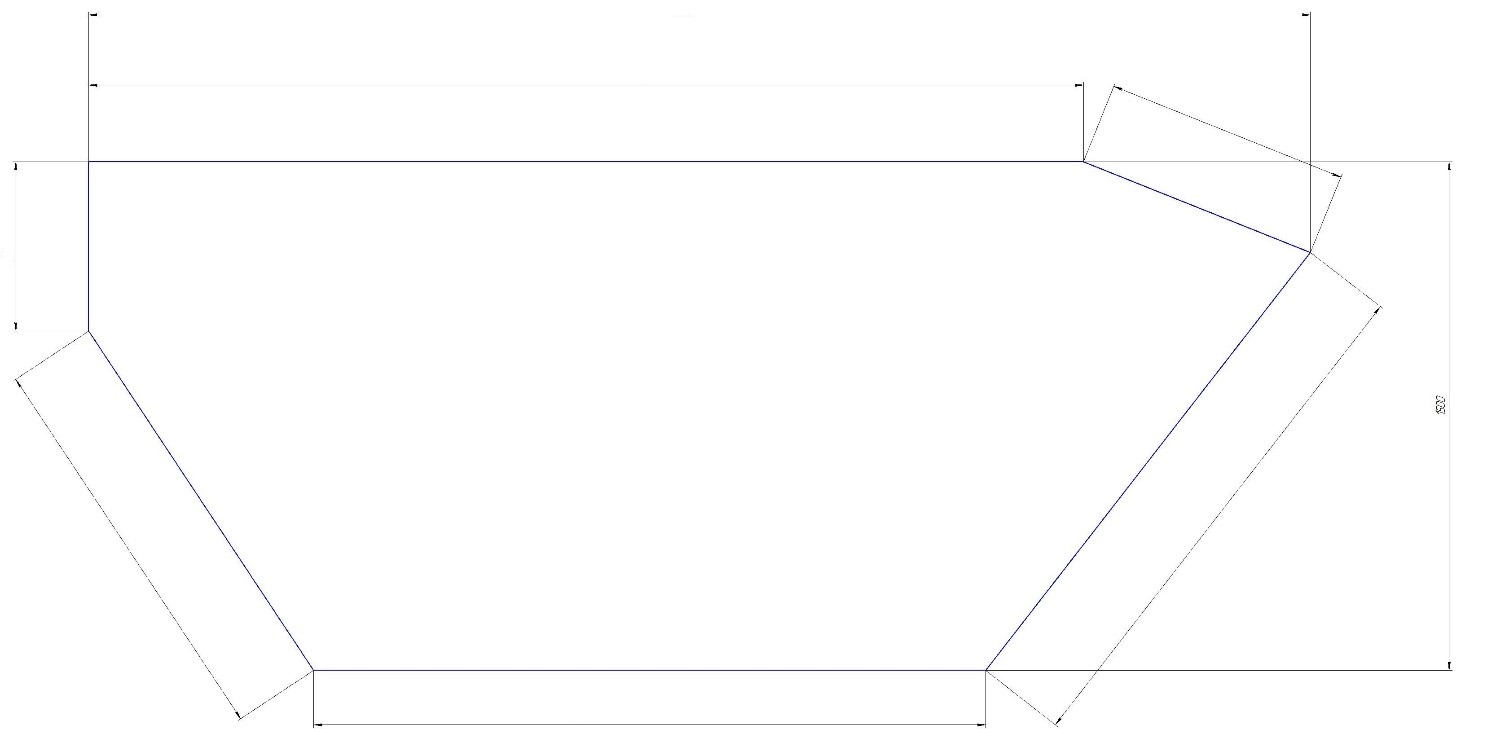 3. Доставка Товару, завантажувально-розвантажувальні роботи, здійснюються Замовником власними силами та за власний рахунок в радіусі 150 кілометрів від місця доставки, а саме адреса доставки:  11500, Житомирська область м. Коростень вул.. Сергія Кемського 76-А.  4. Технічні, якісні характеристики предмета закупівлі повинні передбачати необхідність застосування заходів із захисту довкілля, про що Учасник повинен надати довідку у довільній формі завірену підписом та печаткою (ця вимога не стосується учасників, які здійснюють діяльність без печатки згідно з чинним законодавством).  Посада, прізвище, ініціали, підпис  уповноваженої особи  Учасника , завірені  печаткою (за нявності) № з/пНайменування предмета закупівліОд. вим.К-стьТехнічний опис1Контейнери  для збору ТПВ оюкомплект.1(8 штук)Відповідність стандарту – DIN 30720.Висота контейнеру – 1250 мм.Довжина контейнера верх– 3500 мм.Довжина контейнера низ– 2000 мм.Ширина низ – 1620 мм.Ширина верх -1640 мм.Дно контейнеру з листового металу – 4 мм.Стінки з листового металу  – 3 мм. Ємність – 5 м.куб.Колір – RAL2004.Матеріал з якого виготовляється контейнер –листова сталь. Міцне лако-фарбове покриття (знежирення, антикорозійне оброблення металу, грунтування швів, грунтування виробу в цілому (застосовувати грунт на епоксидній основі), фінішне фарбування (застосовувати фарбу на поліуретановій основі).Контейнер обладнати захватом  для захвату сміттєвозом.1.  Боковий захват у вигляді цапфи, що кріпиться на всю ширину бічної стінки, з посиленою, запресованою не знімною металевою трубкою. Конструкція контейнера повинна бути зручна для вивантаження в приймальний бункер сміттєвоза із заднім завантаженням.